Wasze bezpieczeństwo jest dla nas bardzo ważne! Gdy dzieje się coś niepokojącego warto znać te NUMERY!  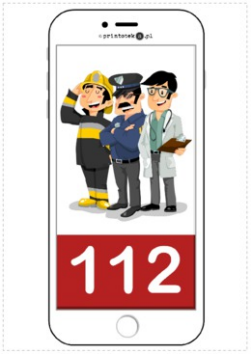 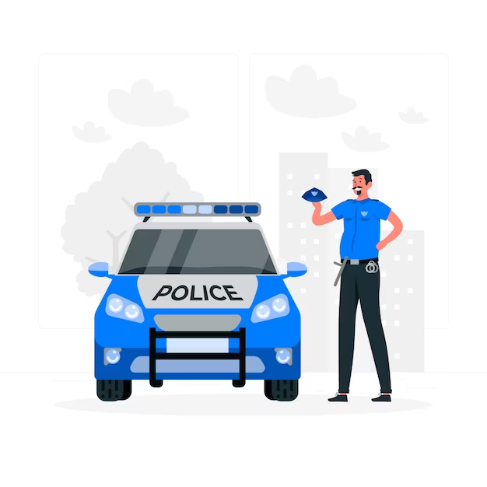 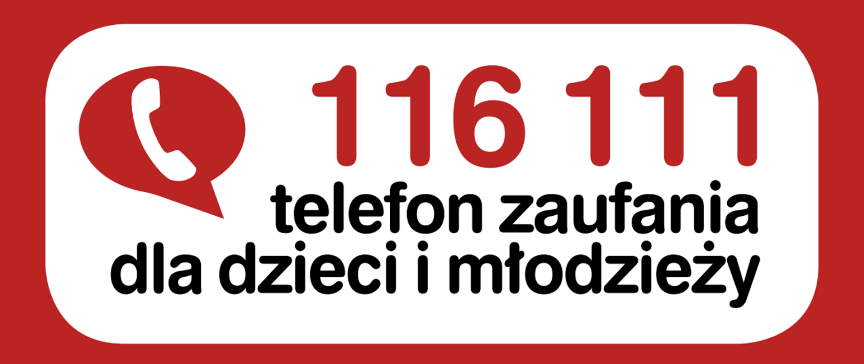 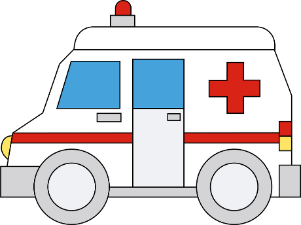 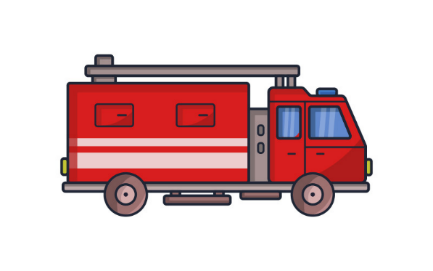 